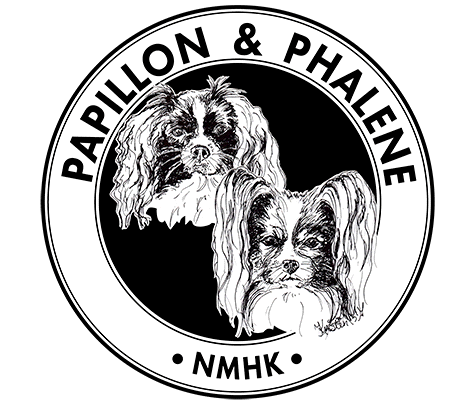 Innkalling til Raseårsmøte for rasegruppen  Papillon og Phalene.Maura 23.06.18 etter rasebedømning i ringenDagsorden:1. Dagsorden2. Årsberetning3. Regnskapet 4. Innsendte forslag5. Valg Sak 1 - DagsordenValg av Møteleder, referent, tellekorps og 2 til å underskrive protokoll.Sak 2 - Årsberetning*Rasegruppa har i 2017 bestått av Marta Sørensen og Kristine Steen-Andreassen- det ble i 2017 Arrangert rasespesial for Papillon og Phalene i regi av NMHK som ansvarlig. *Kristine Steen-Andreassen repsesenterte rasegruppen vår på NMHK Raserepresentantsmøte høsten 2017. *Det er blitt laget fine rasefoldere, som ble brukt på standen på Dog4All i 2017. Det ble også laget rase logo hvor NMHK sitt navn er inkludert i logo.*Det har vært jobbet med hjemmesiden som kom i orden etter årsskifte 2017/2018.*Det ble også jobbet med Bankkonto og Vipps som kom i orden etter årsskifte 2017/2018.*Pga vanskelig medlems-sytem hos NKK blir innkallingen delt på rasens facebookside og  publisert på rasegruppens hjemmeside. *Ras/rasespesifik avlsstrategi er blitt sendt inn og godkjent av NKK i 2017* Mona A. Hagelund har blitt webansvarlig og har jobbet med å få vår hjemmeside oppe å gå. Hun har i tilegg også formidlet valper.* NMHK holder på med et helseprosjekt som vi ble informert og involvert i på raserepresentantsmøtet i oktober 2017. *I midten av Mai i 2018 valgte vår Raserepresentant Marta Sannse Sørensen å trekke seg fra sitt verv pga helsemessige årsaker, Vara Kristine-Steen Andreassen påtok seg da ansvaret som Raserepresentant resten av perioden og Karen Jonine Marthinsen og Irene Galåen sa seg villig til å hjelpe til. Sak 3 - Regnskapet*Vi fikk inn 1840kr på Rasespesialen 2017 i form av lodd. *Utgifter på ettersending av mestvinnende rosetter 465kr *Overskudd i 2017: 1375kr* NMHK sponset rosetter og mestvinnerrosetter på rasespesialen 2017.*Påmeldingavgiften til rasespesialen 2017 som utbetales av NMHK til rasegruppene har ikke blitt utbetalt til oss i 2017. Det antas at det kommer inn i 2018. Sak 4 - Innsendte forslagA) Forslag om å gjøre om Utstillingskrav for å bruke valpeformidlingen på websiden fra Excellent til Very Good. B) Det ønskes at det nye raseutvalget nedsetter en valgkomitè og en Aktivitets komitè. C) Det ønskes avstemning om krav for å kunne legge ut kull på websiden. Forslag om øyelysning før første kull, Og hvis DNA PRA1 fri, så ved 5 år og deretter 7 år. PL 0.0D) Det ønskes avstemning om Krav for å kunne stå på oppdretterlisten på websiden. . Forslag om øyelysning før første kull, Og hvis DNA PRA1 fri, så ved 5 år og deretter 7 år. PL 0.0E) Det foreslåes at det skal koste 200kr i året å stå på Oppdretterlisten uansett når på året innmeldingen skjer, men for de som allerede står på listen så fornyes medlemsskapet hvert år i februar med mindre man ikke lenger ønsker å stå på listen og hovedforfall er da også i februar. Sak 5 - Valg *Alle kandidater har sakt ja til vervene.*Det kan kun velges ved personlig fremmøte eller ved fullmakt. Kun 1 (-en) fullmakt pr person.
Kun medlemmer i NMHK som har rasen papillon/Phalene og som har betalt kontingent for 2018 kan avgi stemme.*Forslag til fullmakt som har det nødvendige. Når det gjelder medlemsnummer bruker du medlemsnummeret som står øverst når du logger inn på nkk.no/Min side: Jeg, NN, medlemsnummer, gir med dette, NN fullmakt til å stemme for meg på PPNs raseårsmøte 23.juni 2018. Så har du med kopi av gyldig legitimasjon (bankkort med bilde eller sertifikat) på fullmakten. Dato og signatur.Presentasjon av Verv. Raserepresentant - Kristine Steen-AndreassenJeg har fungert som Vara og trådte inn som RR i slutten av perioden nå i mai 2018 da Marta måtte trekke seg pga av helsemessige årsaker, og stiller nå til valg som RR. Skriver derfor litt om meg selv.Mitt navn er Kristine og jeg er 34 år. Jeg er gift og bor i enebolig i skiptvet med stor deilig naturtomt sammen med våre 5 (snart 6 igjen håper jeg!) papilloner. De har vært min store kjærlighet og lidenskap i 11 år og jeg elsker rasen. Jeg begynte så smått å stille min første papillon også for 11 år siden og holder fortsatt på med det. Mitt kennelnavn er Big Wings og jeg har per dags dato hatt 6 kull. Har gått oppdretterkurs gjennom Royal Canin om oppdrett og foring samt noe genetikk og også gått kurs om hund og adferd, ellers har jeg sugd til meg det jeg kan av kunnskap og har vært og er fortsatt veldig opptatt av at ting blir gjort på en bra måte i forhold til avl slik at vi kan fortsette å ha en frisk og flott rase. I tillegg er jeg nok over gjennomsnittet interessert i genetikk og arvgang og syns dette er veldig spennende. Har også planer om å fullføre oppdretterskolen i regi av Nkk.Jeg har veldig lyst å fortsette å  jobbe og bidra med noe bra i forhold til den flotte rasen vår.Vara raserepresentant - Irene GalåenIRENE GALÅEN, 59 ÅR Cand. polit, med bl.a. pedagogikk med læringspsykologi, mestring og motivasjon i fagkrets. Tilleggsfag: «Kynologi hos hund og katt», halvårsenhet fra Universitetet i Ås. Har alle kurs og seminarer for oppdrettere i regi av Oslo hundeskole, og har oppdretterskolen og ulike seminarer og Forskingsforum i regi i regi av NKK. Erfaring fra styrearbeid i ulike hundeklubber. Jobbet mye med spørsmål om avl og avlsstrategier på rasene jeg oppdretter. Har jobbet tett med NKK og kjenner dens organisasjon godt. Er aktiv utstiller .Innehaver av kennel Karesinda med oppdrett av Papillon, Phalene og Russisk Tsvetnaya Bolonka.Raseutvalgsmedlem - Karen Jonine MarthinsenMitt navn er Karen Jonine Marthinsen og er 28år. Jeg bor på herre I bamble, Telemark sammen med min samboer Mike Fabricius Sørensen. Vi har 3 hunder. 1 ccpp på snart 11 år og 2 papillon på 2år  og 16 måneder.  Jeg er vokst opp I utstillingsringen og har stilt alt fra selskapshunder til jakthunder på større størrelser. De siste 5-6 årene har jeg vært utenfor gamet men begynte for fullt igjen ifjor da jeg kjøpte min første papillon. I fremtiden vil jeg begynne med oppdrett men for nå så vil jeg lære masse og kose meg I ringen! Raser familien min har hatt er for det meste jakthunder beagle/finsk støver/dunker ettersom min far var hyppig jeger, Og jeg stilte dem ut I ringen. Nå er det papillon jeg og min kjære vil holde på med. Vi elsker rasen og angrer ikke et sekund på vårt valg.Raseutvalgsmedlem - Ellen Haugstulen Tangen.Jeg er en helt "vanlig" dame på 49 år. Jeg jobber ved Habiliteringstjenesten som spesialpedagogisk rådgiver. Jeg bor på Lillehammer, med mann og tre hunder..Odin, Snorri og Therron.Therron er en Papillon mann med stor personlighet og enorm arbeidskapasitet.. Jeg er utdannet hundetrener og har funnet en fantastisk rase. Jeg har ledet mange lag og foreninger, sist den lokale hundeklubb en, Lillehammer brukshund klubb med 400 medlemmer og nasjonalt norsk islandshundklubb. Lært mye gjennom de utfordringer en hundeklubb kan og nesten alltid har. Som instruktør har jeg agilitykurs og valpekurs, utstillings treninger og enkle lydighetstreninger. Min bakgrunn er jo undervisning. Som aktiv utøver er agility hovedaktiviteten, og jeg og Therron opp nå stiller i uttaket til landslaget midt i juni. Jeg stiller hund når jeg kan, og presser inn litt Rallylydighet når jeg finner en ledig helg. Min Kjennskap til rasen Papillon og phalene et like lang som Therron, altså snart 4 år. Men han blir nok ikke den siste.. pappilonpower er viktig, og ikke minst å bruke disse flotte hundene.  Jeg utfordres av å lære hund og denne rasen gir meg mye tilbake. Derfor liker jeg å vise hvilken allsidige de er og at Papillon er en rase for alle aktiviteter (utenom kanskje trekk) .Et viktig poeng for meg er at det er hundene vi har som fellesskap og at det alltid er plass til alle eiere hundene kommer i følge med.VervNavnPeriodeRaserepresentantKristine Steen-Andreassen2 årVaraIrene Galåen1 årRaseutvakgsmedlemKaren Jonine Marthinsen2 årRaseutvalgsmedlemEllen Tangen1 år